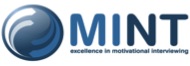 Standardized Patient Interview Self Reflection FormIn relation to your submitted work sample audio please provide a brief response to the following questions:   (Please click the grey area to respond) What is Your Change Target? This target behavior will be used to assess change talk in the session and evaluate the appropriateness of MI for this interaction.  After listening to your session, describe what you see as strengths in your MI practice that are demonstrated in this sample.  Give examples when possible. To help us find this, give us the approximate time when these MI strengths occur on the recording (no more than 150 words).After listening to your session, either give an example of an area/s that you might like to see improvement from an MI perspective or a skill area that you would like to focus on building (no more than 150 words).